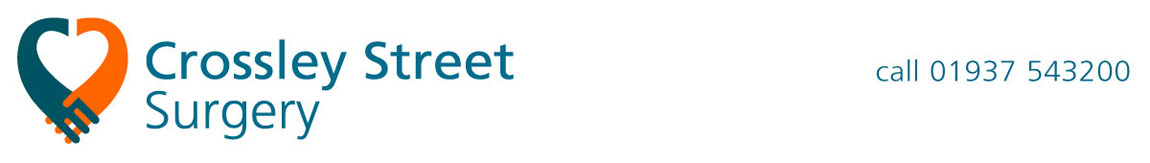 Crossley Street SurgeryCrossley StreetWetherby LS22 6RTAppointmentsHospital name and addressDear Sir / Madam,Your full nameYour date of birthYour NHS Number (if you know it)Your addressYour preferred telephone numberOur mutual patient is awaiting care from you for <Write your original problem here>.They await an appointment and / or treatment but report the following change in their condition since their referral was sent to you.<Explain briefly what has changed since your referral>We request that you take the following actionReview the patient’s hospital notes alongside this letter to determine whether their care might be expeditedContact the patient directly to inform them the outcome of that decision, and their likely wait for further careFile this letter and document your decision in the patient’s medical record.Yours faithfully,Crossley Street Surgery 